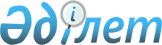 "Мемлекеттік орта, техникалық және кәсіптік, орта білімнен кейінгі білім беру ұйымдарының басшыларын конкурстық орналастыру және мемлекеттік мектепке дейінгі, орта, техникалық және кәсіптік, орта білімнен кейінгі және қосымша білім беру ұйымының басшысы лауазымына конкурстық тағайындау қағидаларын бекіту туралы" Қазақстан Республикасы Білім және ғылым министрінің 2012 жылғы 21 ақпандағы № 57 бұйрығына өзгерістер енгізу туралыҚазақстан Республикасы Білім және ғылым министрінің 2021 жылғы 19 қарашадағы № 568 және Қазақстан Республикасы Еңбек және халықты әлеуметтік қорғау министрінің 2021 жылғы 22 қарашадағы № 432 бірлескен бұйрығы. Қазақстан Республикасының Әділет министрлігінде 2021 жылғы 24 қарашада № 25349 болып тіркелдіБҰЙЫРАМЫЗ:"Мемлекеттік орта, техникалық және кәсіптік, орта білімнен кейінгі білім беру ұйымдарының басшыларын конкурстық орналастыру және мемлекеттік мектепке дейінгі, орта, техникалық және кәсіптік, орта білімнен кейінгі және қосымша білім беру ұйымының басшысы лауазымына конкурстық тағайындау қағидаларын бекіту туралы" Қазақстан Республикасы Білім және ғылым министрінің 2012 жылғы 21 ақпандағы № 57 бұйрығына (Нормативтік құқықтық актілерді мемлекеттік тіркеу тізілімінде № 7495 болып тіркелді) мынадай өзгерістер енгізілсін:бұйрықтың тақырыбы мынадай редакцияда жазылсын:"Мемлекеттік білім беру ұйымдарының бірінші басшылары мен педагогтерін лауазымға тағайындау, лауазымнан босату қағидаларын бекіту туралы";бұйрықтың кіріспесі мынадай редакцияда жазылсын:"Білім туралы" Қазақстан Республикасы Заңының 5-бабының 35) тармақшасына сәйкес БҰЙЫРАМЫЗ:";бұйрықтың 1-тармағы мынадай редакцияда жазылсын:"Қоса беріліп отырған Мемлекеттік білім беру ұйымдарының бірінші басшылары мен педагогтерін лауазымға тағайындау, лауазымнан босату қағидалары бекітілсін.";Мемлекеттік білім  беру ұйымдарының бірінші  басшылары  мен педагогтерінлауазымға тағайындау, лауазымнан босату қосымшаға сәйкес жаңа редакцияда жазылсын.қағидаларыосы бірлескен бұйрыққаҚазақстан Республикасы Білім және ғылым министрлігінің Мектепке дейінгі және орта білім беру комитеті Қазақстан Республикасының заңнамасында белгіленген тәртіппен:осы бірлескен бұйрықтың Қазақстан Республикасы Әділет министрлігінде мемлекеттік тіркелуін;осы бірлескен бұйрық ресми жарияланғаннан кейін оны Қазақстан Республикасы Білім және ғылым министрлігінің Интернет-ресурсында орналастыруды;осы бірлескен бұйрық мемлекеттік тіркелгеннен кейін он жұмыс күні ішінде Қазақстан Республикасы Білім және ғылым министрлігінің Заң департаментіне осы тармақтың 1) және 2) тармақшаларында көзделген іс-шаралардың орындалуы туралы мәліметтерді ұсынуды қамтамасыз етсін.Осы бірлескен бұйрықтың орындалуын бақылау жетекшілік ететін Қазақстан Республикасының Білім және ғылым вице-министріне жүктелсін.Осы бірлескен бұйрық алғашқы ресми жарияланған күнінен кейін күнтізбелік он күн өткен соң қолданысқа енгізіледі.Қазақстан РеспубликасыныңБілім және ғылым министрі	А. АймағамбетовҚазақстан Республикасының Еңбек және халықты әлеуметтік қорғау министрі"КЕЛІСІЛДІ"Қазақстан РеспубликасыЦифрлық даму, инновациялар және аэроғарыш өнеркәсібі министрлігіС. ШапкеновҚазақстан Республикасының Еңбек және халықты әлеуметтік қорғау министрі 2021 жылғы 22 қарашадағы№ 432 мен Қазақстан Республикасының Білім және ғылым министрі 2021 жылғы 19 қарашадағы № 568 Бұйрыққа қосымшаМемлекеттік білім беру ұйымдарының бірінші басшылары мен педагогтерін лауазымға тағайындау, лауазымнан босату қағидаларытарау. Жалпы ережелерОсы Мемлекеттік білім беру ұйымдарының бірінші басшылары мен педагогтерін лауазымға тағайындау, лауазымнан босату қағидалары (бұдан әрі – Қағидалар) "Білім туралы" Қазақстан Республикасы    Заңының	5 – бабының  35)	тармақшасына,"мемлекеттік көрсетілетін қызметтер туралы" Қазақстан Республикасы Заңының 10-бабының 1) тармақшасына сәйкес әзірленді, мемлекеттік білім беру ұйымдарының бірінші басшылары мен педагогтерін лауазымға тағайындау, лауазымнан босату тәртібін, сондай-ақ мемлекеттік қызмет көрсету тәртібін айқындайды.тарау. Мемлекеттік білім беру ұйымдарының бірінші басшыларын лауазымға тағайындау мен босату тәртібі           2. Ауданның, (облыстық маңызы бар қаланың) білім бөлімдері мемлекеттік білім беру ұйымының бірінші басшысының (бұдан әрі – бірінші басшы) бос немесе уақытша бос лауазымы пайда болған кезде бес жұмыс күні ішінде облыстардың, республикалық маңызы бар қалалардың және астананың Білім басқармаларына конкурс өткізу туралы өтініш жібереді.         3. Бірінші басшысының уақытша бос немесе бос лауазымының міндеттерін орындау конкурс аяқталғанға дейін осы білім беру ұйымы басшысының орынбасарына және ( немесе) осы білім беру ұйымының педагогіне үш айдан аспайтын мерзімге жүктеледі.         4. Білім беруді басқару органы бірінші басшының міндетін атқарушы лауазымды одан әрі атқарудан бас тартқан немесе қабілетсіз болған жағдайларды қоспағанда, бірінші басшының уақытша бос немесе бос лауазымының міндеттерін атқаруды бір реттен асырмай жүктеу туралы шешім қабылдайды.3-тарау. Мемлекеттік білім беру ұйымдарының педагогтерін лауазымға тағайындау, лауазымнан босату тәртібі1-параграф. Мемлекеттік білім беру ұйымдарының педагогтерін лауазымға тағайындауға конкурс өткізу тәртібіРеспубликалық мемлекеттік орта білім беру ұйымдары педагогінің бос және ( немесе) уақытша бос лауазымына тағайындау конкурсын тиісінше республикалық мемлекеттік орта білім беру ұйымдары ұйымдастырады.Мемлекеттік білім беру ұйымдары педагогінің бос және (немесе) уақытша бос лауазымына тағайындау конкурсын облыстардың, республикалық маңызы бар қалалардың және астананың жергілікті атқарушы органдарының қарамағындағы мемлекеттік білім беру ұйымы ұйымдастырады.Шағын жинақталған мектептерді қоспағанда, барлық бос және (немесе) уақытша бос лауазымға мемлекеттік білім беру ұйымы конкурс өткізеді.Конкурсқа Педагогтердің үлгілік біліктілік сипаттамаларына сәйкес келетін және осы Қағидалардың107-тармағындакөрсетілген тізім бойынша құжаттардыұсынған педагогтер қатысады.Конкурс аптасына 16 сағат және одан да көп сағат оқу жүктемесі бар педагогтің бос және (немесе) уақытша бос лауазымына өткізіледі.Бос лауазымдар болған жағдайда әрбір педагогке сағат саны педагогтің бір жарым ставкасынан аспауы тиіс.Конкурсты ұйымдастыру тәртібі мынадай кезеңдерді қамтиды:1) тиісті деңгейдегі білім беру ұйымдарының және (немесе) білім беруді басқару органының Интернет-ресурсында  және  (немесе)  әлеуметтік  желілердің  ресми аккаунттарында конкурс өткізу туралы хабарландыруды жариялау;        2) конкурсты өткізу күні мен орнын айқындау және конкурстық комиссияны қалыптастыру;        3) конкурсқа қатысуға ниет білдірген кандидаттардан құжаттарды қабылдау;        4) кандидаттар құжаттарының Педагогтердің үлгілік біліктілік сипаттамаларымен бекітілген   біліктілік талаптарына сәйкестігін қарау;конкурстық комиссияның қорытынды отырысы.Конкурс өткізу туралы хабарландыру мынадай мәліметтерді қамтиды:орналасқан жері, пошталық мекенжайы, телефон нөмірлері, электрондық пошта мекенжайы көрсетілген бос және (немесе) уақытша бос лауазымы (сағаты) бар білім беру ұйымының атауы;негізгі функционалдық міндеттері, еңбекке ақы төлеу мөлшері мен шарттары белгіленген бос және (немесе) уақытша бос лауазымның атауы; Педагогтердің үлгілік біліктілік сипаттамаларымен бекітілген кандидатқа қойылатын біліктілік талаптары;құжаттарды қабылдау мерзімі Конкурс өткізу туралы хабарландыру соңғы жарияланғаннан кейін келесі жұмыс күнінен бастап есептеледі;қажетті құжаттар тізбесі;уақытша бос лауазымға конкурс өткізу кезінде педагогтің уақытша бос лауазымының мерзімі.Конкурсты өткізу мерзімі және конкурстық комиссияның құрамы мемлекеттік білім беру ұйымының бұйрығымен айқындалады.Конкурстық комиссия кемінде комиссияның бес мүшесінен, оның ішінде комиссия мүшелерінің арасынан сайланатын төрағадан тұратын алқалы орган болып табылады. Конкурстық комиссия құрамына білім беру ұйымы әкімшілігінің өкілдері, тиісті деңгейдегі әдістемелік кабинеттердің (орталықтардың) немесе білім беру ұйымының, азаматтық қоғамның әдіскерлері, аудандық (қалалық) білім бөлімінің мамандары, педагогтер кіреді.Конкурстық комиссияның құрамына олармен келісім бойынша басқа білім беру ұйымдарының өкілдерін енгізуге рұқсат етіледі.Конкурстық комиссияның хатшысы конкурстық комиссия отырыстарын ұйымдастырады, оның мүшесі болып табылмайды.Конкурстық комиссияның қатыспаған мүшелерін алмастыруға жол берілмейді.Конкурстық комиссияның қызметінде мүдделер қақтығысы туындаған жағдайда конкурстық комиссияның құрамы қайта қаралады.Конкурстық комиссияның құрамын өзгерту білім беру ұйымы басшысының шешімі бойынша жүзеге асырылады.Конкурстық комиссияның отырыстары төраға, отырысқа қатысқан комиссия мүшелері және хатшы қол қойған хаттамамен ресімделеді.Конкурстық комиссияның отырысы, егер оған комиссияның жалпы құрамының кемінде үштен екісі қатысса, өтті деп, ал оның шешімі заңды деп есептеледі.Конкурстық комиссияның отырыстары аудио-бейне жазбамен сүйемелденеді. Аудио-бейне жазбалар білім беру ұйымдарында бірінші отырыс өткізілген күннен бастап бір жыл бойы сақталады.Конкурсқа қатысуға құжаттарды қабылдау конкурс өткізу туралы хабарландыру жарияланған соңғы күннен бастап жеті жұмыс күні ішінде жүргізіледі.Конкурсқа қатысуға ниет білдірген адам хабарландыруда көрсетілген құжаттарды қабылдау мерзімінде келесі құжаттарды электрондық немесе қағаз түрінде жолдайды:осы Қағидаларға10-қосымшағасәйкес нысан бойынша қоса берілетінқұжаттардың тізбесін көрсете отырып, Конкурсқа қатысу туралы өтініш;2) жеке басын куәландыратын құжат не цифрлық құжаттар сервисінен алынған электронды құжат (идентификация үшін);кадрларды есепке алу бойынша толтырылған жеке іс парағы (нақты тұрғылықты мекенжайы мен байланыс телефондары көрсетілген – бар болса);Педагогтердің үлгілік біліктілік сипаттамаларымен бекітілген лауазымға қойылатын біліктілік талаптарына сәйкес білімі туралы құжаттардың көшірмелері;еңбек қызметін растайтын құжаттың көшірмесі (бар болса);"Денсаулық сақтау саласындағы есепке алу құжаттамасының нысандарын бекіту туралы"	Қазақстан	Республикасы	Денсаулық	сақтау	министрінің	міндетін атқарушының 2020 жылғы 30 қазандағы № ҚР ДСМ-175/2020 бұйрығымен бекітілген нысан бойынша денсаулық жағдайы туралы анықтама (Нормативтік құқықтық актілерді мемлекеттік тіркеу тізілімінде № 21579 болып тіркелген).психоневрологиялық ұйымнан анықтама;наркологиялық ұйымнан анықтама;Ұлттық біліктілік тестілеу сертификаты (бұдан әрі – ҰБТ) немесе педагог-модератордың, педагог-сарапшының, педагог-зерттеушінің, педагог-шебердің біліктілік санатының болуы туралы куәлік (болған жағдайда).11-қосымшаға сәйкес нысан бойынша педагогтің бос немесе уақытша бос лауазымына кандидаттың толтырылған Бағалау парағы. 67. Конкурсқа қатысушы бар болған жағдайда біліміне, жұмыс тәжірибесіне, кәсіби	деңгейіне қатысты	қосымша	ақпаратты	(біліктілігін	арттыру,	ғылыми/ академиялық дәрежелер мен атақтар беру, ғылыми немесе әдістемелік жарияланымдар, біліктілік санаттар туралы құжаттардың көшірмелері, алдыңғы жұмыс орнының басшылығынан ұсынымдар) ұсынады.68. Осы Қағидалардың  107 - тармағындакөрсетілген құжаттардың біреуінің болмауы құжаттарды кандидатқа қайтару үшін негіз болып табылады.Мемлекеттік ұйым кандидаттың құжаттарын қабылдағаннан кейін үш жұмыс күні ішінде құқықтық статистика және арнайы есепке алу жөніндегі уәкілетті органға немесе оның аумақтық бөлімшелеріне сыбайлас жемқорлық қылмыс және/немесе қылмыстық құқық бұзушылық жасағаны туралы мәліметтердің болуы не болмауы туралы, сондай-ақ педагогикалық әдептің бұзылуы туралы сұрау салуды Қазақстан Республикасы Білім және ғылым министрлігінің Білім және ғылым саласындағы сапаны қамтамасыз ету комитетіне жібереді.Қазақстан Республикасының қолданыстағы заңнамасына сәйкес жұмысқа орналасуға тыйым салатын сыбайлас жемқорлық қылмыс және/немесе қылмыстық құқық бұзушылық және/немесе педагогикалық әдеп нормаларын бұзу туралы мәліметтер анықталған жағдайда, педагог конкурстың кез келген кезеңінде шеттетіледі.Комиссия құжаттарды қабылдау аяқталған күннен кейін бес жұмыс күні ішінде                                           	кандидаттар құжаттарының	Педагогтердің	үлгілік 	біліктілік	сипаттамаларымен бекітілген біліктілік талаптарына сәйкестігін қарауды жүргізеді.Конкурстық комиссия кандидаттар құжаттарының біліктілік талаптарға сәйкестігін қарау нәтижелері бойынша, сондай-ақ осы Қағидаларға 11-қосымшаға сәйкес Бағалау парағында көрсетілген балдарды есептеуді жүзеге асырады.Конкурс қорытындылары бойынша шешімді конкурстық комиссия жинаған балл негізінде қабылдайды.Ең көп балл жинаған кандидат конкурстан өтті деп есептеледі және мемлекеттік білім беру ұйымының бірінші басшысына тағайындауға ұсынылады.Кандидаттардың балл саны тең болған жағдайда конкурстық комиссия    	әңгімелесу	өткізу туралы	шешім	қабылдайды,	нәтижесі	бойынша	қызметке тағайындауға кандидат айқындалады.Конкурстық комиссияның шешімімен келіспеген жағдайда комиссияның кез келген мүшесі өз пікірін баяндайды, комиссия отырысының хаттамасына қоса беріледі.Конкурстық комиссия шешімі хаттамамен ресімделеді, оған комиссия төрағасы мен мүшелері, сондай-ақ хаттамалауды жүзеге асыратын хатшы қол қояды.Әңгiмелесуге қатысқан, бiрақ тағайындауға ұсынылмаған кандидаттарды конкурстық комиссия кадр резервiне қоюды ұсынады.Кадр резервінде болу мерзімі кадр резервіне алынған күннен бастап бір жылды құрайды.Кадр резервіне енгізілген кандидаттар конкурс жарияланған кезде конкурстық комиссиямен әңгімелесу кезеңінен өтеді.Конкурстың	нәтижелері	мемлекеттік	білім	беру	ұйымының Интернет ресурсында, конкурстың соңғы отырысы өткізілген күні ұйымның әлеуметтік желілерінің ресми аккаунттарында жарияланады.Педагогтердің үлгілік біліктілік сипаттамаларымен бекітілген біліктілік талаптарына сәйкес келетін немесе комиссияның оң қорытындысын алған кандидатпен білім беру ұйымының басшысы еңбек шартын жасасады және жұмысқа қабылдау туралы бұйрық шығарады.Конкурстық комиссияның оң қорытындысын алған кандидат еңбек шартын жасасудан бас тартқан жағдайда, білім беру ұйымының басшысы конкурстық комиссия кадр резервіне ұсынған немесе қабылдауға ұсынылған педагогтен кейін ең жоғары балл жинаған кандидатпен еңбек шартын жасасады.Егер конкурс нәтижесінде комиссия бос лауазымға орналасуға кандидаттарды анықтамаса, конкурс өткізілмеді деп танылады.Кандидаттар өздеріне қатысты бөлігінде конкурстық құжаттармен және комиссия шешімімен танысады.Қос қызмет атқаратын педагогтерді конкурссыз жұмысқа қабылдау бір пән бойынша 8 сағаттан аспайтын уақытқа рұқсат етіледі.Шағын жинақталған мектепті қоспағанда, қос қызмет атқаратын педагогтің бос жүктемесі педагогтердің арасында бөлінбейдіОқу жылының басында бос лауазымға тиісті кандидат айқындалмаған жағдайда, оқу жылы ішінде бос сағаттар білім беру ұйымының педагогтері арасында бөлінеді және (немесе) уақытша педагог және (немесе) қос қызмет атқаратын педагог қабылданады.Кандидаттар конкурстық комиссияның шешімімен келіспеген жағдайда  Қазақстан Республикасының Әкімшілік рәсімдік-процестік кодексінің  нормаларына сәйкес шағым береді.Конкурсқа қатысушылар конкурстық комиссия шешіміне жоғары тұрған органның апелляциялық комиссиясына немесе сот тәртібімен шағым жасайды.Педагогті лауазымынан босату Қазақстан Республикасының Еңбек кодексінің 49-бабында көрсетілген негіздер бойынша жүзеге асырылады.Мемлекеттік білім беру ұйымдарының педагогтерін босатуды білім беру ұйымы ауданның (облыстық маңызы бар қаланың) білім бөлімімен келісе отырып жүзеге асырады.Мемлекеттік білім беру ұйымдарының бірінші басшылары мен педагогтерін лауазымға тағайындау, лауазымнан босату қағидаларына   1-ҚосымшаНысанБайқаушының  жадынамасыМемлекеттік білім беру ұйымдарының бірінші басшылары мен педагогтерін лауазымға тағайындау, лауазымнан босату қағидаларына  2-қосымшаҚұрметті байқаушы, Сізді конкурстық комиссия жұмысының ашықтығы мен объективтілігін қамтамасыз ету үшін шақырды.Осыған байланысты байқаушының толық жұмысы үшін осы жадынамамен танысуыңызды сұраймыз.Жадынама Сіздің қалауыңыз бойынша мемлекеттік немесе орыс тілдерінде беріледіБайқаушы ретінде Сіздің: Конкурс қатысушыларының құжаттарымен танысуға;Конкурсқа қатысушылармен әңгімелесу кезінде қатысуға; Әңгімелесуді өткізу барысы туралы баға беруге;конкурс жариялаған мемлекеттік органның басшылығына конкурстық комиссияныңжұмысы туралы өзіңіздің пікіріңізді жазбаша түрде беруге мүмкіндігіңіз бар.Бұл ретте байқаушы:кандидаттарға сұрақтар қоюға;       конкурс қатысушыларының жеке басы деректерін жариялауға;  әңгімелесу өткізу процесіне араласуға, конкурстық комиссия отырысының барысына кедергі жасауға; конкурс қатысушыларына қандай да бір жәрдемдесуге; конкурстық комиссияның мүшелеріне олардың шешім қабылдауында әсер етуге; нақты конкурс   қатысушысы туралы, оның жеке қасиеттері туралы пікірін білдіруге; техникалық жазба құралдарын пайдалануға болмайды. Әңгімелесу кезінде конкурстық комиссияның Мемлекеттік білім беру ұйымдарының бірінші басшылары мен педагогтерін лауазымға тағайындау, лауазымнан босату қағидаларын сақтауына назар аударыңыз.Таныстым:  	(қолы) (Тегі, аты, әкесінің аты (болған жағдайда)) 20	жылғы "	"	.НысанМемлекеттік білім беру ұйымдарының бірінші басшылары мен педагогтерін лауазымға тағайындау, лауазымнан босату қағидаларына  3-қосымшаҚұжаттарды қабылдау туралы қолхат (қағаз түрінде берілген жағдайда)/көрсетілетін қызметті алушының Т. А. Ә. (болған жағдайда) көрсету/көрсетілетін қызметті берушінің атауын көрсету/Мемлекеттік білім беру ұйымдарының басшыларын тағайындау конкурсына қатысу үшін қабылданған құжаттардың тізбесікерегінің астын сызу керек1. 	2. 	3.					 Қабылдады:	"	"	20	жыл(Орындаушының Т. А. Ә. (болған жағдайда) (қолы, байланыс телефоны)Мемлекеттік білім беру ұйымдарының бірінші басшылары мен педагогтерін лауазымға тағайындау, лауазымнан босату қағидаларына 4 қосымша/ Көрсетілетін қызметті алушының Т. А. Ә, (болған жағдайда) /НысанҚұжаттарды қабылдаудан бас тарту туралы қолхат (қағаз түрінде берген жағдайда)Мемлекеттік білім беру ұйымдарының бірінші басшылары мен педагогтерін лауазымға тағайындау, лауазымнан босату қағидаларын басшылыққа ала отырып/ көрсетілетін қызметті берушінің немесе Мемлекеттік корпорацияның атауын, мекенжайын көрсету / мемлекеттік білім беру ұйымдарының басшыларынтағайындауға арналған конкурсқа қатысу үшін құжаттарды қабылдаудан бас тартады/ көрсетілетін қызметті алушының Т. А. Ә. (болған жағдайда) көрсету // білім беру ұйымының атауын көрсету /байланысты, атап айтқанда /жоқ немесе сәйкес келмейтін құжаттардың атауын көрсету /:1)	;2)	;3)	.Осы қолхат әрбір тарап үшін бір-бірден 2 данада жасалды. "	"	20	 жыл(Мемлекеттік корпорация қызметкерінің Т. А. Ә. (болған жағдайда))(қолы, байланыс телефоны)Қабылдады: 	/ Т.А.Ә. (болған жағдайда) көрсетілетін қызметті алушының / "	"	20	жыл  	/қолыМемлекеттік білім беру ұйымдарының бірінші басшылары мен педагогтерін лауазымға тағайындау, лауазымнан босату қағидаларына 5-қосымшаНысанконкурс жариялаған мемлекеттік органкандидаттың Т.Ә.А. (болған жағдайда), ЖСН(лауазымы, жұмыс орны)Нақты тұратын жері, тіркелген мекенжайы, байланыс телефондары.ӨтінішМені	__________     бос лауазымына/уақытша (білім беру ұйымының атауы, мекенжайы (облыс, аудан,  қала/ауыл)бос лауазымына (керегінің астын сызу керек) орналасуға арналған конкурсқа қатысуға жіберуіңізді сұраймын.Қазіргі уақытта	               жұмыс жасаймын. (лауазымы, білім беру ұйымының атауы, мекенжайы (облыс, аудан, қала/ауыл)Тестілеуді тапсыру тілі: қазақ/орыс керегінің астын сызу керек Конкурс қағидаларымен таныстым:Білімі: жоғары және жоғары оқу орнынан кейінгі білім, техникалық және кәсіптік білімБіліктілік санатының бар болуы (бар болса берілген (расталған) күні):Жұмыс өтілі:Келесі жұмыс нәтижелерін негізге аламын:	_Наградалары, атағы, ғылыми дәрежесі, ғылыми атағы, сондай-ақ қосымша мәліметтер (бар болса) 	Мен дербес деректерді өңдеу мақсаттарына сәйкес келетін кез келген заңды тәсілдермен менің дербес деректерімді мерзімсіз өңдеуге (фото, бейне және бейне көрсетілімдерді, оның ішінде автоматтандыру құралдарын пайдалана отырып немесе осындай құралдарды пайдаланбай дербес деректердің ақпараттық жүйелерінде пайдалану үшін) келісемін.Тестілеу өтетін ғимаратта тыйым салынған заттардың бірін пайдаланғаны үшін жауапкершілік туралы, тиісті акт жасалып, шығарылатыны туралы ескертілді.Тыйым салынған зат табылған жағдайда бір жыл мерзімге тестілеуден өту құқығынан айырылатыным туралы ескертілді.Ұлттық біліктілік тестілеуін өткізу кезінде, сондай-ақ бейне жазбаны қарау кезінде қағидаларды бұзу фактілері анықталған жағдайда, тапсыру мерзіміне қарамастан акт жасалатыны және нәтижелердің күші жойылатыны ескертілді.Тыйым салынған заттар:ұялы байланыс құралдары (пейджер, ұялы телефондар, планшеттер, iPad (Айпад), iPod (Айпод), iPhone (Айфон), SmartPhone (Смартфон), Смартсағаттар);ноутбуктер, плейерлер, модемдер (мобильді роутерлер);радио-электрондық байланыстың кез келген түрлері (Wi-Fi (Вай-фай), Bluetooth ( Блютуз), Dect (Дект), 3G (3 Джи), 4G (4 Джи); 5G (5 Джи);сымды және сымсыз құлаққаптар және басқалары;шпаргалкалар мен оқу-әдістемелік әдебиеттер;калькуляторлар мен түзету сұйықтығы.Келісемін  	(Т.А.Ә. (болған жағдайда)) (қолы)Тестілеуді және конкурс өткізу қағидаларымен таныстым.20	жылғы "	"  	 	/қолы /Мемлекеттік білім беру ұйымдарының бірінші басшылары мен педагогтерін лауазымға тағайындау, лауазымнан босату қағидаларына6-қосымшаНысанМемлекеттік білім беру ұйымы басшысының лауазымына тағайындау бойынша тестілеуге қатысатын кандидаттардың тізімі* Ескерту: Тегі, аты, әкесінің аты (болған жағдайда) жеке басын куәландыратын құжатқа сәйкес толтырылады.Мөр орныМемлекеттік білім беру ұйымдарының бірінші басшылары мен педагогтерін лауазымға тағайындау, лауазымнан босату қағидаларына7-қосымша НысанМемлекеттік білім беру ұйымының бірінші басшысының лауазымына тағайындауға арналған тестілеуден өткендігі туралы сертификататтестатталушының Т.А.Ә. (болған жағдайда) 	қаласында мемлекеттік ұйымның басшысы лауазымынатестілеуге қатысқанын растайды. Тестілеуді өткізу күні "	"	 күні, айы, жылыжәне келесі нәтиже көрсетті:ҰТО басшысы (өкілі):  	(Т.А.Ә. (болған жағдайда), қолы) Мөр орныМемлекеттік білім беру ұйымдарының бірінші басшылары мен педагогтерін лауазымға тағайындау, лауазымнан босату қағидаларына8-қосымша НысанМемлекеттік білім беру ұйымы басшысының бос лауазымына кандидатпен әңгімелесудің тақырыптық бағыттарыҚазақстан Республикасының білім беру саласын реттейтін мемлекеттік органдардың нормативтік құқықтық құжаттары, білім беру саласындағы уәкілетті органның негізгі нормативтік құқықтық құжаттары.Білім берудегі менеджменттің заманауи тәсілдері.Білім беру саласындағы мемлекеттік жоспарлау жүйесінің құжаттары.Білім беру ұйымын басқарудағы инновациялар.Табысты білім беру ұйымының, табысты басшының, табысты білім алушылар/ тәрбиенушілердің, табысты педагогтің өлшемшарттары.Қазақстандық білім берудегі халықаралық зерттеулердің рөлі.Білім беру ұйымындағы ғылыми-әдістемелік жұмысты ұйымдастыру жүйесі.Деңгейлер бойынша ҚР мемлекеттік білім беру жалпыға міндетті стандартының ерекшеліктері.Әкімшіліктің Қамқоршылық кеңеспен өзара әрекеттесу жүйесі.10.Кадрларды	даярлауда	әлеуметтік	әріптестік	пен	халықаралық ынтымақтастықтың рөлі.11.Білім беру ұйымын білікті кадрлармен қамтамасыз ету міндеттері.12.Білім беру ұйымының қаржылық өзін-өзі қамтамасыз ету мүмкіндігі мен нәтижелері.Экономика саласы үшін кадрлар даярлаудың жаңа тәсілдері. Мөр орныМемлекеттік білім беру ұйымдарының бірінші басшылары мен педагогтерін лауазымға тағайындау, лауазымнан босату қағидаларына9-қосымша НысанМемлекеттік білім беру ұйымының бірінші басшысы лауазымына кандидатты бағалау парағы(Т.Ә.А. ( болған жағдайда))Ескертпе:Мемлекеттік білім беру ұйымының басшысы лауазымына кандидаттың өлшемшарттарын комиссия мүшелері 10 балдық шкала бойынша бағалайды.Төртінші және тоғызыншы сұрақтар Конкурстық комиссия мүшелерімен бағаланады. Жалпы балды шығару кезінде Комиссия мүшелері қойған балдардың жалпы санынан орташа арифметикалық балл ескеріледі1-51 – жеткіліксіз деңгей; 52-75 – жеткілікті деңгей.Жеткіліксіз деңгейді көрсеткен кандидат білім беру ұйымының басшысы және атқарушы болып тағайындауға комиссиямен ұсынылмайды.Конкурс жеңімпазынан кейін жоғары нәтиже көрсеткен кандидатты (нәтижесі 60- тан 75 балға дейін) комиссия кадр резервіне алу үшін ұсынады.Мемлекеттік білім беру ұйымдарының бірінші басшылары мен педагогтерін лауазымға тағайындау, лауазымнан босату қағидаларына10-қосымша Нысанконкурс жариялаған мемлекеттік органкандидаттың Т.А.Ә. (болған жағдайда), ЖСН(лауазымы, жұмыс орны)Нақты тұратын жері, тіркелген мекенжайы, байланыс телефоныӨтінішМені бос/уақытша бос лауазымға орналасуға арналған конкурсқа жіберуіңізді сұраймын (керегінің астын сызу керек)білім беру ұйымдарының атауы, мекенжайы (облыс, аудан, қала / ауыл)Қазіргі уақытта жұмыс істеймін. лауазымы, ұйымның атауы, мекенжайы (облыс, аудан, қала / ауыл) Өзім туралы мынадай мәліметтерді хабарлаймын:Білімі: жоғары немесе жоғары оқу орнынан кейінгіБіліктілік санатының болуы (берген (растаған) күні): 	Педагогикалық жұмыс өтілі:            Келесі жұмыс нәтижелерім бар: 	                                                                                                        Наградалары, атақтары, дәрежесі, ғылыми дәрежесі, ғылыми атағы, сондай-ақ қосымша мәліметтері (болған жағдайда)_Мемлекеттік білім беру ұйымдарының бірінші басшылары мен педагогтерін лауазымға тағайындау, лауазымнан босату қағидаларына11-қосымша НысанПедагогтің бос немесе уақытша бос лауазымына кандидаттың бағалау парағы         ______________________________________________________________________________(Т.Ә.А. (болған жағдайда))© 2012. Қазақстан Республикасы Әділет министрлігінің «Қазақстан Республикасының Заңнама және құқықтық ақпарат институты» ШЖҚ РМК"Мемлекеттік білім беру ұйымдарының бірінші басшыларын тағайындау конкурсына қатысу үшін құжаттар қабылдау" мемлекеттік көрсетілетін қызмет стандарты"Мемлекеттік білім беру ұйымдарының бірінші басшыларын тағайындау конкурсына қатысу үшін құжаттар қабылдау" мемлекеттік көрсетілетін қызмет стандарты"Мемлекеттік білім беру ұйымдарының бірінші басшыларын тағайындау конкурсына қатысу үшін құжаттар қабылдау" мемлекеттік көрсетілетін қызмет стандарты1Көрсетілетін қызметті берушінің атауыМемлекеттік қызметті Қазақстан Республикасы Білім және ғылым министрлігі және (немесе) облыстардың, Нұр-Сұлтан, Алматы, Шымкент қалаларының, аудандардың (облыстық маңызы бар қалалардың) білім басқармалары (бұдан әрі – көрсетілетін қызметті беруші) көрсетеді2Мемлекеттік қызметті ұсыну тәсілдеріМемлекеттік қызметті көрсету үшін құжаттарды қабылдау және нәтижесін беру:көрсетілетін қызметті берушінің кеңсесі;"Азаматтарға арналған үкімет" мемлекеттік корпорациясы коммерциялық емес акционерлік қоғамы (бұдан әрі – Мемлекеттік корпорация);"электрондық үкіметтің" веб-порталы (бұдан әрі - портал) арқылы жүзеге асырылады.Мемлекеттік қызмет көрсетудің мерзімдері: 1) көрсетілетін қызметті беруші арқылы жүгінген кезде – 20 минут;3Мемлекеттік қызмет көрсету мерзімікөрсетілетін қызметті берушінің орналасқан жері бойынша Мемлекеттік корпорацияға жүгінген кезде – 2 (екі) жұмыс күні;Мемлекеттік корпорацияға көрсетілетін қызметті берушінің орналасқан жері бойынша емес – 7 (жеті) жұмыс күні.Мемлекеттік корпорацияға жүгінген кезде қабылдау күні мемлекеттік қызмет көрсету мерзіміне кірмейді;портал арқылы жүгінген кезде – бір жұмыс күні.Қабылдау күні мемлекеттік қызмет көрсету мерзіміне кірмейді;Мемлекеттік корпорацияға құжаттар топтамасын тапсыру үшін күтудің рұқсат етілген ең ұзақ уақыты – 20 (жиырма) минут;көрсетілетін қызметті алушыға Мемлекеттік корпорацияда қызмет көрсетудің рұқсат етілген ең ұзақ уақыты – 20 (жиырма) минут.4Мемлекеттік қызмет көрсету нысаныЭлектрондық (ішінара автоматтандырылған)/қағаз түрінде5Мемлекеттік қызметті көрсету нәтижесіМемлекеттік қызмет көрсету кезінде қағаз түрінде - осы Қағидаларға 3-қосымшаға сәйкес нысан бойынша конкурсқа қатысуға құжаттарды қабылдау туралы қолхат беру не мемлекеттік қызмет көрсетуден дәлелді бас тарту.Электрондық түрде жүгінген кезде көрсетілетін қызметті алушының "жеке кабинетіне" көрсетілетін қызметті берушінің уәкілетті адамының ЭЦҚ-мен қол қойылған электрондық құжат нысанында конкурсқа қатысуға құжаттардың қабылданғаны туралы хабарлама не дәлелді бас тарту келеді6Мемлекеттік қызметті көрсету к е з і н д е көрсетілетін қызметті алушыдан алынатын төлем мөлшері және Қазақстан Республикасының заңнамасында көзделген жағдайларда оны алу тәсілдерітегін7Жұмыс кестесікөрсетілетін қызметті беруші – Қазақстан Республикасының еңбек заңнамасына сәйкес демалыс және мереке күндерінен басқа, дүйсенбі-жұма аралығында сағат 9.00-ден 18.30-ға дейін, түскі үзіліс сағат 13.00-ден 14.30-ға дейін.Құжаттарды қабылдау және мемлекеттік қызметті көрсету нәтижесін беру сағат 13.00-ден 14.30-ға дейінгі түскі үзіліспен сағат 9.00-ден 17.30-ға дейін жүзеге асырылады.Мемлекеттік қызмет алдын ала жазылусыз және жеделдетілген қызмет көрсетусіз кезек күту тәртібімен көрсетіледі.Мемлекеттік корпорация – Қазақстан Республикасының еңбек заңнамасына сәйкес жексенбі және мереке күндерін қоспағанда, дүйсенбіден бастап сенбіні қоса алғанда, белгіленген жұмыс кестесіне сәйкес түскі үзіліссіз сағат 9.00-ден 20.00-ге дейін. Қабылдау "электрондық" кезек тәртібімен, көрсетілетін қызметті алушының таңдауы бойынша жеделдетілген қызмет көрсетусіз жүзеге асырылады, электрондық кезекті портал арқылы броньдауға болады.портал – жөндеу жұмыстарын жүргізуге байланысты техникалық үзілістерді қоспағанда, тәулік бойы (көрсетілетін қызметті алушы Еңбек кодексіне сәйкесжұмыс уақыты аяқталғаннан кейін, демалыс және мереке күндері жүгінген кезде өтініштерді қабылдау және Мемлекеттік қызмет көрсету нәтижелерін беру келесі жұмыс күні жүзеге асырылады).Мемлекеттік қызмет көрсету орындарының мекенжайлары:көрсетілетін қызметті берушінің интернет-ресурсында, әлеуметтік желілердің ресми аккаунттарында;www.egov.kz порталында.8Мемлекеттік қызметті көрсету үшін	қажетті құжаттар тізбесіКөрсетілетін қызметті алушы көрсетілетін қызметті берушінің кеңсесіне не Мемлекеттік корпорацияға не порталға мынадай құжаттарды береді:осы Қағидаларға 5-қосымшаға сәйкес нысан бойынша өтініш;жеке басты куәландыратын құжаты не цифрлық құжаттар сервисінен электрондық құжаттың көшірмесі (сәйкестендіру үшін); 3) кадрларды есепке алу жөніндегі жеке іс парағы және фото;білім туралы мемлекеттік үлгідегі құжаттың көшірмесі;еңбек қызметін растайтын құжаттың көшірмесі;Қазақстан Республикасы Денсаулық сақтау министрінің міндетін атқарушының 2020 жылғы 30 қазандағы № ҚР ДСМ-175/2020 "Денсаулық сақтау саласындағы есепке алу құжаттамасының нысандарын бекіту туралы" бұйрығымен бекітілген нысан бойынша денсаулық жағдайы туралы анықтама;психоневрологиялық ұйымнан анықтама;наркологиялық ұйымнан анықтама;біліктілік тестілеу сертификаты;Блім беру ұйымын дамытудың перспективалық жоспары;түйіндеме.Конкурсқа қатысу үшін кандидат конкурс жариялаған мемлекеттік органның қарауына оның кәсіби жетістіктері, біліктілігін арттыруы, ғылыми зерттеулері, өзінің педагогикалық тәжірибесін жинақтауы, наградалары туралы материалдарды, тиімділік көрсеткіштеріне (олар болған жағдайда) қол жеткізу туралы ақпаратты қосымша ұсынады. 4), 5), 6) 7), 8) 9) тармақшаларда көрсетілген құжаттарды ұсыну көрсетілетін қызметті берушіде оларды тиісті ақпараттық жүйелерден алу мүмкіндігі болған жағдайда талап етілмейді. 4), 5) тармақшаларда көрсетілген құжаттарды жұмыс орнынан персоналды басқару қызметі (кадр қызметі) немесе білім беру ұйымының жауапты қызметкері куәландырады және мөрмен расталады. Егер Қазақстан Республикасының заңдарында өзгеше көзделмесе, көрсетілетін қызметті беруші және Мемлекеттік корпорацияның қызметкері мемлекеттік қызметтер көрсету кезінде ақпараттық жүйелерде қамтылған, заңмен қорғалатын құпияны құрайтын мәліметтерді пайдалануға көрсетілетін қызметті алушының келісімін алады.9Қазақстан Республикасының заңнамасында белгіленген мемлекеттікқ ы з м е т көрсетуден бас тарту	үшін негіздерКөрсетілетін қызметті беруші келесі негіздер бойынша мемлекеттік қызмет көрсетуден бас тартады:мемлекеттік қызметті алу үшін көрсетілетін қызметті алушы ұсынған құжаттардың және (немесе) ондағы деректердің (мәліметтердің) дұрыс еместігі анықталған жағдайда;көрсетілетін қызметті алушының және (немесе) ұсынылған материалдардың, объектілердің, деректер мен ақпараттың, мемлекеттік қызметтерді көрсету үшін қажетті мәліметтердің, Қазақстан Республикасының нормативтік құқықтық актілерінде белгіленген талаптардың сәйкес келмеуі.Ағза функцияларының тұрақты бұзылулары бар, өзіне-өзі қызмет көрсету, өздігінен қозғалу, құжаттарды қабылдауға бағдарлану қабілетінен немесе мүмкіндігінен толық немесе ішінара айырылған көрсетілетін қызметті алушыларға мемлекеттік10Мемлекеттік, оның	ішінде электрондық нысанда және Мемлекеттік корпорацияа р қ ы л ы көрсетілетін қызметті көрсету ерекшеліктері ескеріле отырып қойылатын өзге де талаптарқызметті көрсетуді Мемлекеттік корпорацияның қызметкері 1414, 8 800 080 7777 Бірыңғай байланыс орталығы арқылы жүгіну арқылы тұрғылықты жеріне барып жүзеге асырады.Көрсетілетін қызметті алушының ЭЦҚ болған жағдайда порталдағы "жеке кабинеті " арқылы қашықтықтан қол жеткізу режимінде Мемлекеттік қызмет көрсету тәртібі мен мәртебесі туралы ақпаратты, сондай-ақ Бірыңғай байланыс-орталығын алу мүмкіндігі бар:1414, 8 800 080 77777.Мемлекеттік қызмет көрсету орындарының мекенжайлары:Министрліктің Интернет-ресурсында: www.edu.gov.kz;Мемлекеттік корпорацияның Интернет-ресурсында: www.gov4c.kzКөрсетілетін қызметті берушінің Мемлекеттік қызмет көрсету мәселелері жөніндегі анықтама	қызметтерінің	байланыс	телефондары	Министрліктің интернет-ресурсында орналастырылған: www.edu.gov.kzЦифрлық	құжаттар	сервисі	мобильді	қосымшада	авторландырылғанпайдаланушылар үшін қолжетімді.Цифрлық құжатты пайдалану үшін электрондық-цифрлық қолтаңбаны немесе бір реттік парольді пайдалана отырып, мобильді қосымшада авторландырудан өту, одан әрі "цифрлық құжаттар" бөліміне өтіп, қажетті құжатты таңдау қажет.Оқу орнының атауыОқу кезеңіДиплом бойынша мамандықЖалпыПедагогикалықМемлекеттік қызмет өтіліМамандық бойынша (кәсіпкерлік субъектілерінің мамандары үшін)Осы білім беру ұйымында, оның ішінде атқаратын лауазымында№Т.А.Ә. (болған жағдайда) (толық)*ЖСН*Тестілеуді тапсыру тіліТестілеу мазмұныТестік тапсырмалар саныШекті балл саны 70%Жинаған балл саныҚазақстан	Республикасының	Конституциясын,	Қазақстан Республикасының	Еңбек	кодексін,	"Білім	туралы"		Қазақстан Республикасының Заңын, "Сыбайлас жемқорлыққа қарсы күрес туралы" Қазақстан Республикасының Заңын, "Педагог мәртебесі туралы" Қазақстан Республикасының Заңын білуге арналған тестілеу75 сұрақ5 3балл2. Педагогика және психология негіздері10 сұрақ7балл3. Басқарушылық құзыреттер15 сұрақ1 1баллБарлығы100 сұрақ№ӨлшемшарттарБалл саны (1-ден 10-ға дейін)1.Қазақстан Республикасының заңнамасын білу (тестілеу нәтижелері негізінде)52-дан 59-ға дейін = 8 балл 60-тан 69-ға дейін = 9 балл 70-тен 75-ке дейін = 10 балл2.Басқарушылық құзыреттер (тестілеу нәтижелері негізінде)дұрыс жауап = 5 баллдұрыс жауап = 6 баллдұрыс жауап = 7 баллдұрыс жауап = 8 баллдұрыс жауап = 9 баллдұрыс жауап =10 балл3.Педагогика және психология негіздерін білу (тестілеу нәтижелері негізінде)дұрыс жауап = 7 баллдұрыс жауап = 8 баллдұрыс жауап = 9 баллдұрыс жауап = 10 балл4.Кандидаттың жеке кәсіби қасиеттері1-ден 10 балға дейін5.Білім беру ұйымдарын табысты дамыту бойынша практикалық көзқарасы1-ден 10 балға дейін6.Жағдаяттық тапсырмаларды ұтқыр, икемді шеше білу1-ден 10 балға дейін7.Белсенді, жағымды педагогикалық ортаны құра білу1-ден 10 балға дейін8.Білім беру ұйымдарын басқаруда шығармашылық әлеуетті пайдалану1-ден 10 балға дейін9.Педагогикалық әдеп және сөйлеу мәдениеті1-ден 10 балға дейінБарлығы:Барлығы:Оқу орнының атауыОқу кезеңіДиплом бойынша мамандығы№ӨлшемшарттарӨлшемшарттарРастайтын құжатРастайтын құжатБалл саны(1-ден 20-ға дейін)1.Білім деңгейіБілім деңгейіБілімі туралы дипломБілімі туралы дипломТехникалық және кәсіптік = 1 Жоғары күндізгі = 5жоғары сырттай / қашықтықтан оқыту = 2жоғары білім туралы үздік диплом = 72.Ғылыми / академиялық дәрежесіҒылыми / академиялық дәрежесіБілімі туралы дипломБілімі туралы дипломМагистр немесе жоғары білімі бар маман = 5PHD-докторы = 10Ғылым докторы = 10 Ғылым кандидаты = Ұлттық біліктілік тестілеуіҰлттық біліктілік тестілеуіСертификатСертификат"Педагог" біліктілік санатымен Мазмұны бойынша:50-ден 60-қа дейін = 0 балл 60-тан 70-ке дейін = 2 балл 70-тен 80-ге дейін = 5 балл80-нен 90-ға дейін = 6 баллҰлттық біліктілік тестілеуіҰлттық біліктілік тестілеуіСертификатСертификатӘдістеме	және	педагогика  бойынша:Ұлттық біліктілік тестілеуіҰлттық біліктілік тестілеуіСертификатСертификат30-дан 40-қа дейін = 0 баллҰлттық біліктілік тестілеуіҰлттық біліктілік тестілеуіСертификатСертификат40-тан 50-ге дейін = 1 баллҰлттық біліктілік тестілеуіҰлттық біліктілік тестілеуіСертификатСертификат50-ден 60-қа дейін = 2 баллҰлттық біліктілік тестілеуіҰлттық біліктілік тестілеуіСертификатСертификат60-тан 70-ке дейін = 3 баллҰлттық біліктілік тестілеуіҰлттық біліктілік тестілеуіСертификатСертификат"Педагог-модератор" біліктілік  санатыменҰлттық біліктілік тестілеуіҰлттық біліктілік тестілеуіСертификатСертификатМазмұны бойынша:Ұлттық біліктілік тестілеуіҰлттық біліктілік тестілеуіСертификатСертификат50-ден 60 балға дейін = 0 баллҰлттық біліктілік тестілеуіҰлттық біліктілік тестілеуіСертификатСертификат60-тан 70 балға дейін = 3 баллҰлттық біліктілік тестілеуіҰлттық біліктілік тестілеуіСертификатСертификат70-тен 80 балға дейін=6 баллҰлттық біліктілік тестілеуіҰлттық біліктілік тестілеуіСертификатСертификат80-ден 90 балға дейін=7 баллҰлттық біліктілік тестілеуіҰлттық біліктілік тестілеуіСертификатСертификатӘдістеме	және	педагогика  бойынша:Ұлттық біліктілік тестілеуіҰлттық біліктілік тестілеуіСертификатСертификат30-дан 40 балға дейін=0 баллҰлттық біліктілік тестілеуіҰлттық біліктілік тестілеуіСертификатСертификат40-тан 50 балға дейін=2 баллҰлттық біліктілік тестілеуіҰлттық біліктілік тестілеуіСертификатСертификат50-ден 60 балға дейін=3 баллҰлттық біліктілік тестілеуіҰлттық біліктілік тестілеуіСертификатСертификат60-тан 70 балға дейін=4 баллҰлттық біліктілік тестілеуіҰлттық біліктілік тестілеуіСертификатСертификат"Педагог-сарапшы" біліктілік санатыменМазмұны бойынша:Ұлттық біліктілік тестілеуіҰлттық біліктілік тестілеуіСертификатСертификат50-ден 60 балға дейін=0 баллҰлттық біліктілік тестілеуіҰлттық біліктілік тестілеуіСертификатСертификат60-тан 70 балға дейін=4 баллҰлттық біліктілік тестілеуіҰлттық біліктілік тестілеуіСертификатСертификат70-тен 80 балға дейін=7 баллҰлттық біліктілік тестілеуіҰлттық біліктілік тестілеуіСертификатСертификат80-нен 90 балға дейін=8 баллҰлттық біліктілік тестілеуіҰлттық біліктілік тестілеуіСертификатСертификатӘдістеме	және	педагогика  бойынша:Ұлттық біліктілік тестілеуіҰлттық біліктілік тестілеуіСертификатСертификат30-дан 40 балға дейін=0 баллҰлттық біліктілік тестілеуіҰлттық біліктілік тестілеуіСертификатСертификат40-тан 50 балға дейін=3 баллҰлттық біліктілік тестілеуіҰлттық біліктілік тестілеуіСертификатСертификат50-ден 60 балға дейін=4 баллҰлттық біліктілік тестілеуіҰлттық біліктілік тестілеуіСертификатСертификат60-тан 70 балға дейін=5 баллҰлттық біліктілік тестілеуіҰлттық біліктілік тестілеуіСертификатСертификат"Педагог-зерттеуші" біліктілік  санатыменҰлттық біліктілік тестілеуіҰлттық біліктілік тестілеуіСертификатСертификатМазмұны бойынша:Ұлттық біліктілік тестілеуіҰлттық біліктілік тестілеуіСертификатСертификат50-ден 60 балға дейін=0 баллҰлттық біліктілік тестілеуіҰлттық біліктілік тестілеуіСертификатСертификат60-тан 70 балға дейін- 5 баллҰлттық біліктілік тестілеуіҰлттық біліктілік тестілеуіСертификатСертификат70-тен 80 балға дейін=8 баллҰлттық біліктілік тестілеуіҰлттық біліктілік тестілеуіСертификатСертификат80-нен 90 балға дейін=9 баллҰлттық біліктілік тестілеуіҰлттық біліктілік тестілеуіСертификатСертификатӘдістеме	және	педагогика  бойынша:Ұлттық біліктілік тестілеуіҰлттық біліктілік тестілеуіСертификатСертификат30-дан 40 балға дейін=0 баллҰлттық біліктілік тестілеуіҰлттық біліктілік тестілеуіСертификатСертификат40 - тан 50 балға дейін=4 баллҰлттық біліктілік тестілеуіҰлттық біліктілік тестілеуіСертификатСертификат50-ден 60 балға дейін=5 баллҰлттық біліктілік тестілеуіҰлттық біліктілік тестілеуіСертификатСертификат60-тан 70 балға дейін=6 баллҰлттық біліктілік тестілеуіҰлттық біліктілік тестілеуіСертификатСертификат"Педагог-шебер"	біліктілік санатымен - 10 балл3.Біліктілігі/Санаты.Біліктілігі/Санаты.Куәлік, өзге де құжатКуәлік, өзге де құжат2 санат-1 балл1 санат -2 баллЖоғары санатты-3 балл Педагог-модератор-3 балл3.Біліктілігі/Санаты.Біліктілігі/Санаты.Куәлік, өзге де құжатКуәлік, өзге де құжатПедагог-сарапшы = 5 балл Педагог- зерттеуші = 7 баллПедагог-шебер = 10 балл4.Педагогикалық қызмет  өтіліПедагогикалық қызмет  өтіліеңбек кітапшасы / еңбек қызметін алмастыратын құжатеңбек кітапшасы / еңбек қызметін алмастыратын құжат1 жылдан 3 жылға дейін = 13 жылдан 5 жылға дейін = 1,55 жылдан 10 жылға дейін = 2 10 жылдан және одан артық = 35.Әкімшілік және әдістемелік қызмет тәжірибесіӘкімшілік және әдістемелік қызмет тәжірибесіеңбек кітапшасы / еңбек қызметін алмастыратын құжатеңбек кітапшасы / еңбек қызметін алмастыратын құжатәдіскер= 1 баллдиректор орынбасары= 3 балл директор = 5 балл6.Жұмысқа алғаш кіріскен педагогтар үшінЖұмысқа алғаш кіріскен педагогтар үшінБілім туралы дипломға қосымшаБілім туралы дипломға қосымшаПедагогикалық/кәсіптік практика нәтижелері"өте жақсы" = 1 балл"жақсы" = 0,5 балл7.Алдыңғы жұмыс орнынан ұсыныс хат (еңбек қызметін жүзеге асыру кезінде)Алдыңғы жұмыс орнынан ұсыныс хат (еңбек қызметін жүзеге асыру кезінде)ХатХатОң ұсыныс хаттың болуы = 3 баллҰсыныс хат болмаған жағдайда – минус 3 баллТеріс ұсыныс хаттың болуы = минус 5 балл8.Кәсіби жетістіктердің көрсеткіштеріКәсіби жетістіктердің көрсеткіштерібілім алушылардың дипломдары, олимпиадалар	мен  конкурстар жеңімпаздарының грамоталары, ғылыми жобалары;мұғалімдер	мен		олимпиадалар жеңімпаздарының 	дипломдары, грамоталары;мемлекеттік наградабілім алушылардың дипломдары, олимпиадалар	мен  конкурстар жеңімпаздарының грамоталары, ғылыми жобалары;мұғалімдер	мен		олимпиадалар жеңімпаздарының 	дипломдары, грамоталары;мемлекеттік наградаолимпиадалар	мен конкурстардың жүлдегерлері-0,5 баллғылыми жобалар-1 балл олимпиадалар	мен конкурстардың жүлдегерлері-3 балл"Үздік педагог" конкурсының қатысушысы-1 балл"Үздік педагог" конкурсының жүлдегері – 5 баллмедаль "Қазақстанның еңбек сіңірген ұстазы" - 109.Әдістемелік қызметӘдістемелік қызмет-	авторлық жұмыстар	және жарияланымдар-	авторлық жұмыстар	және жарияланымдарҚР БҒМ тізбесіне енгізілген оқулықтардың және (немесе) ОӘК авторы немесе тең авторы – 5 баллРОӘК – 2 тізбесіне енгізілген оқулықтардың және (немесе) ОӘК авторы немесе тең авторы БҒССҚЕК, Scopus – 3 тізбесіне енгізілген	ғылыми-зерттеу қызметі   бойынша жарияланымның болуы- көшбасшылық- көшбасшылықтәлімгер-0,5 баллӘБ жетекшілігі -1 балл кәсіби-педагогикалыққауымдастық көшбасшысы – 1балл10Қоғамдық-педагогикалыққызмет- көптілділікті жүзеге асыру- көптілділікті жүзеге асыру- көптілділікті жүзеге асыру2 тілде оқыту, орыс/қазақ – 2 балл10Қоғамдық-педагогикалыққызметШетел/орыс, шетел/қазақ – 3 балл10Қоғамдық-педагогикалыққызмет3 тілде оқыту (қазақ, орыс, шетел ) – 5 балл10Қоғамдық-педагогикалыққызмет- пәндік дайындық сертификаттары;- пәндік дайындық сертификаттары;- пәндік дайындық сертификаттары;10Қоғамдық-педагогикалыққызмет- цифрлық сауаттылық сертификаты,- цифрлық сауаттылық сертификаты,- цифрлық сауаттылық сертификаты,10Қоғамдық-педагогикалыққызметҚАЗТЕСТ,ҚАЗТЕСТ,ҚАЗТЕСТ,10Қоғамдық-педагогикалыққызметIELTS;IELTS;IELTS;НЗМ ПШО, "Өрлеу" курстары11Курстық дайындықTOE FL;DELF;Goethe	Zertifikat,	"Python-да бағдарламалау негіздері", "Microsoft-пен жұмыс істеуді оқыту" бағдарламалары бойынша оқытуTOE FL;DELF;Goethe	Zertifikat,	"Python-да бағдарламалау негіздері", "Microsoft-пен жұмыс істеуді оқыту" бағдарламалары бойынша оқытуTOE FL;DELF;Goethe	Zertifikat,	"Python-да бағдарламалау негіздері", "Microsoft-пен жұмыс істеуді оқыту" бағдарламалары бойынша оқыту– 0,5 баллкурстар - 0,5 балл (әрқайсысы жеке)Барлығы:Барлығы:Барлығы:Барлығы:Максималды балл – 83Максималды балл – 83